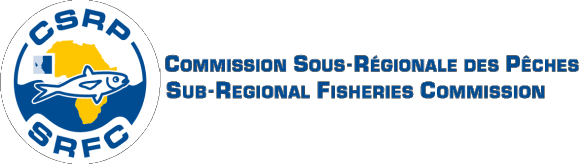 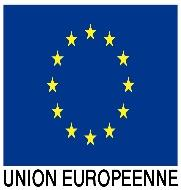 Recrutement d’un Expert SCS, Coordonnateur du programme des observateurs à compétence sous régionale et Chargé du Registre des navires et du VMS sous régional TERMES DE REFERENCE